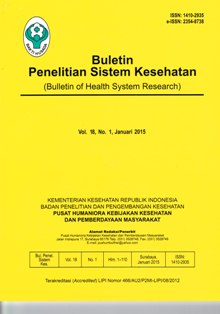 Editorial TeamEditor in ChiefBetty Roosihermiatie, Public Health Epidemiology, Center of Research and Development for Humaniora and Health Management, NIHRD, Ministry of Health the Republic of Indonesia, IndonesiaMembers of the Editorial BoardNiniek Lely Pratiwi, Health Behaviour and Epidemiology, Center of Research and Development for Humaniora and Health Management, NIHRD, Ministry of Health the Republic of Indonesia, IndonesiaRustika Rustika, Epidemiology and Biostatistics, Center of Research and Development for Humaniora and Health Management, NIHRD, Ministry of Health the Republic of Indonesia, IndonesiaNi Ketut Aryastami, Public Health Epidemiology, Health Nutrition, Center of Research and Development for Humaniora and Health Management, NIHRD, Ministry of Health the Republic of Indonesia, IndonesiaSuharmiati Suharmiati, Health Services and Traditional Medicine, Center of Research and Development for Humaniora and Health Management, NIHRD, Ministry of Health the Republic of Indonesia, IndonesiaSelma Arsit Selto Siahaan, Health Care Administration and Access to Medicines, Center of Research and Development for Humaniora and Health Management, NIHRD, Ministry of Health the Republic of Indonesia, IndonesiaRistrini Ristrini, Health Policy and Management, Center of Research and Development for Humaniora and Health Management, NIHRD, Ministry of Health the Republic of Indonesia, IndonesiaManaging Editor in ChiefTurniani Laksmiarti, Health Policy and Management, Center of Research and Development for Humaniora and Health Management, NIHRD, Ministry of Health the Republic of Indonesia, IndonesiaManaging EditorHerti Maryani, Health Services, Traditional Medicine, Center of Research and Development for Humaniora and Health Management, NIHRD, Ministry of Health the Republic of Indonesia, IndonesiaPeer ReviewerProf. Dr. Drs. Wasis Budiarto, MS, (h-index = 3), Universitas Airlangga, IndonesiaLestari Handayani, Health Services, Traditional Medicine, Center of Research and Development for Humaniora and Health Management, NIHRD, Ministry of Health the Republic of Indonesia, IndonesiaKoosnadi Saputra, Complementary Medicine, Surabaya Acupuncture Academy, IndonesiaAgus Suwandono, Health Policy and Management, (SCOPUS ID = 14029296800; h-index = 6), Diponegoro University, Semarang, IndonesiaBambang Wirjaatmadji, Health Nutrition, Airlangga University, Surabaya, IndonesiaRika Subarniati, Health Behaviour, Airlangga University, Surabaya, IndonesiaStefanus Supriyanto, Health Management and Administration, Airlangga University, Surabaya, IndonesiaJ Mukono, Enviromental Health, Airlangga University, Surabaya, IndonesiaDr. Adang Bachtiar, Health Policy, Indonesia University, IndonesiaLanguage EditorBetty Roosihermiatie, Public Health Epidemiology, Center of Research and Development for Humaniora and Health Management, NIHRD, Ministry of Health the Republic of Indonesia, IndonesiaSecretariatSusetyo Eni Rachmawati, Center of Research and Development for Humaniora and Health Management, NIHRD, Ministry of Health the Republic of Indonesia, IndonesiaEka Aji Mustofa, Center of Research and Development for Humaniora and Health Management, NIHRD, Ministry of Health the Republic of Indonesia, IndonesiaNur Rohmah, Center of Research and Development for Humaniora and Health Management, NIHRD, Ministry of Health the Republic of Indonesia, IndonesiaBuletin Penelitian Sistem Kesehatan (Bulletin of Health System Research, ISSN 1410-2935. e-ISSN 2354-8738) published by Badan Penelitian dan Pengembangan Kesehatan, Kementerian Kesehatan Republik Indonesia